Муниципальное бюджетное общеобразовательное учреждение г. Мурманска «Мурманский политехнический лицей» (МБОУ МПЛ)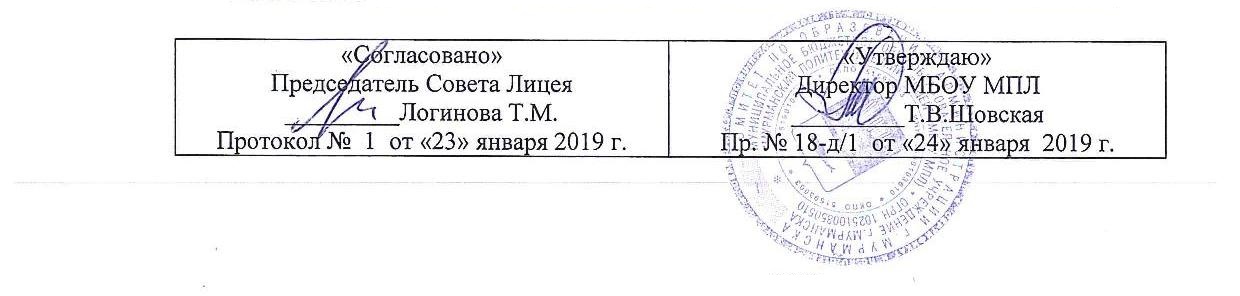 ПОЛОЖЕНИЕО РАБОЧЕЙ ПРОГРАММЕ по учебному предмету, учебному курсу, курсу внеурочной деятельности1. Общие положения1.1. Настоящее Положение разработано в соответствии с законом «Об образовании в РФ», Уставом МБОУ  МПЛ и регламентирует порядок разработки и реализации рабочих программ педагогов. 1.2. Рабочая программа (далее - Программа) – нормативный документ, определяющий объем, порядок, содержание изучения и преподавания учебной дисциплины (элективного курса, факультатива, курса дополнительного образования), основывающийся на государственном образовательном стандарте (федеральном и региональном компонентах, компоненте образовательного учреждения), примерной или авторской программе по учебному предмету (образовательной области). 1.3. Цель рабочей программы - создание условий для планирования, организации и управления образовательным процессом по определенной учебной дисциплине (образовательной области). 1.4. Задачи программы: • дать представление о практической реализации компонентов государственного образовательного стандарта при изучении конкретного предмета (курса); • конкретно определить содержание, объем, порядок изучения учебной дисциплины (курса) с учетом целей, задач и особенностей учебно-воспитательного процесса образовательного учреждения и контингента обучающихся. 1.5. Функции рабочей программы: • нормативная, то есть является документом, обязательным для выполнения в полном объеме; • целеполагания, то есть определяет ценности и цели, ради достижения которых она введена в ту или иную образовательную область; • определения содержания образования, то есть фиксирует состав элементов содержания, подлежащих усвоению учащимися (требования к минимуму содержания), а также степень их трудности (базовый; углубленный; профильный); • процессуальная, то есть определяет логическую последовательность усвоения элементов содержания, организационные формы и методы, средства и условия обучения. 2. Технология разработки рабочей программы     Рабочая программа составляется учителем-предметником, педагогом дополнительного образования по определенному учебному предмету или курсу (элективному, факультативному, курсу дополнительного образования) на учебный год или ступень обучения. Допускается разработка Программы коллективом педагогов одного предметного методического объединения.      Проектирование содержания образования на уровне отдельного учебного предмета (курса) осуществляется индивидуально каждым педагогом в соответствии с уровнем его профессионального мастерства и авторским видением дисциплины (образовательной области).      На учителя, впервые поступившего на работу по специальности, в течение первых двух лет после получения им среднего профессионального или высшего образования, не может быть возложена обязанность по разработке рабочих программ, но он может входить в состав коллектива педагогов, разрабатывающих рабочие программы.      Не ограничивается при утверждении рабочих программ учебных предметов, курсов, дисциплин (модулей) право учителей на использование как типовых (без необходимости их перепечатки), так и авторских рабочих программ при соответствии их требованиям ФГОС.      Учителя-предметники имеют свободный доступ к утверждённым рабочим программам организации для использования их в работе, в том числе для реализации права на участие в разработке на их основе (например, в ходе апробации) усовершенствованных рабочих программ учебных предметов, курсов, дисциплин (модулей).      Допускается варьирование часов на изучение раздела, темы педагогом в зависимости от уровня подготовки класса, психолого-педагогических особенностей учащихся в целях обеспечения личностно ориентированного и дифференцированного подхода к обучению с обязательным объяснением произведенных изменений в пояснительной записке к программе (комментарий после таблицы распределения часов). 3. Структура рабочей программы учебного предмета, курса (по ФГОС)3.1. Титульный лист (Приложение 1). 3.2. Пояснительная записка: статус документа (программы, на основе которых разработана рабочая программа: примерная, авторская (с обязательным указанием автора(-ов)), региональный компонент, если он есть, с обязательным указанием региональной программы; используемый учебно-методический комплект, количество часов в учебном плане. 3.3. Планируемые результаты освоения учебного предмета, курса; 3.4. Тематическое планирование с указанием количества часов, отводимых на освоение каждой темы (по классам). 3.5. Содержание учебного предмета, курса. 3.6. Приложения к программе: 3.6.1. Поурочное тематическое планирование  разрабатывается на один учебный год, хранится в течение одного года, составляется в виде таблицы; 3.6.2. Другие приложения, если они предусмотрены для учебного предмета (например, список произведений для заучивания наизусть по литературе). 4. Структура рабочей программы курса внеурочной деятельности (по ФГОС)4.1. Титульный лист (Приложение 1). 4.2. Пояснительная записка: статус документа (программы, на основе которых разработана рабочая программа: примерная, авторская (с обязательным указанием автора(-ов)), региональный компонент, если он есть, с обязательным указанием региональной программы; используемый учебно-методический комплект, количество часов в учебном плане. 4.3. Результаты освоения курса внеурочной деятельности; 4.4. Содержание курса внеурочной деятельности с указанием форм организации и видов деятельности; 4.5. Тематическое планирование. 5. Структура рабочей программы учебного предмета, курса(по ФК ГОС)5.1. Титульный лист (Приложение 1). 5.2. Пояснительная записка: 5.2.1. статус документа (программы, на основе которых разработана рабочая программа: примерная, авторская (с обязательным указанием автора(-ов)), региональный компонент, если он есть, с обязательным указанием региональной программы; используемый учебно-методический комплект, количество часов в учебном плане. 5.2.2. Структура 5.2.3. Общая характеристика учебного предмета 5.2.4. Цели 5.2.5. Место предмета в учебном плане 5.2.6. Общеучебные умения, навыки и способы деятельности 5.2.7. Результаты обучения 5.3. Основное содержание 5.4. Требования к уровню подготовки выпускников 5.5. Приложения к программе: 5.5.1. Поурочное тематическое планирование – разрабатывается на один учебный год, хранится в течение одного года, составляется в виде таблицы; 5.5.2. Другие приложения, если они предусмотрены для учебного предмета (например, список произведений для заучивания наизусть по литературе). 6. Оформление рабочей программы6.1. Шрифт Times New Roman, кегль 14, межстрочный интервал одинарный, выравнивание по ширине, абзац 1, 25 см, поля слева - 3 см, справа, верх/низ -1,5 см; центровка заголовков (подзаголовков) и выделение их жирным шрифтом, листы формата А4. 6.2. На титульном листе указывается: 6.2.1. информация о рассмотрении рабочей программы на педагогическом совете, заседании кафедры учителей-предметников и об утверждении ее директором лицея; 6.2.2. название Программы (предмет, курс); 6.2.3. класс, ступень обучения, уровень изучения предмета или курса 6.2.4. статус документа (на основе чего разработана данная программа); 6.2.5. сведения об авторе (ФИО, должность, квалификационная категория); 6.2.6. срок реализации программы. 6.3. Тематическое планирование представляется в виде таблицы, допустим, кегль 14. 7. Утверждение рабочей программы     Рабочая программа утверждается ежегодно в начале учебного года приказом директора МБОУ МПЛ.      Утверждение Программы предполагает следующие процедуры: обсуждение Программы на заседании предметной кафедры учителей, рассмотрение на педагогическом совете лицея.Приложение 1Муниципальное бюджетное общеобразовательное учреждениег. Мурманска «Мурманский политехнический лицей»Рабочая программа по________ основного общего образованияСоставлена на основеФедерального Государственного Образовательного стандарта,Примерной программы основного общего образованияПрограмму разработали:____________________Срок реализации: г. Мурманск, 201___г.КОМИТЕТ ПО ОБРАЗОВАНИЮАДМИНИСТРАЦИИ Г.МУРМАНСКАМУНИЦИПАЛЬНОЕ БЮДЖЕТНОЕ ОЬБЩЕОБРАЗОВАТЕЛЬНОЕ УЧРЕЖДЕНИЕ Г. МУРМАНСКА«МУРМАНСКИЙ ПОЛИТЕХНИЧЕСКИЙ ЛИЦЕЙ»ПРИКАЗот “01”сентября 2017 г.                                                           № 131-д/1Об утверждении положенияп р и к а з ы в а ю:Утвердить положение о рабочей программе по учебному предмету, учебному курсу, курсу внеурочной деятельности МБОУ МПЛ. Директор МБОУ МПЛ                                                     Т.В. Шовская Рассмотрено на заседании кафедры учителей  _______________________Протокол № 1 от 31.08.2018 г.Согласовано на педагогическом советеПротокол №1 от 01.09.2018 г.«Утверждаю»Директор МБОУ МПЛ__________(Т.В. Шовская)приказ от 01.09.2018 г. №____